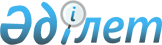 О внесении дополнений в решение Павлодарского областного маслихата от 14 июня 2018 года № 236/22 "О дополнительном лекарственном обеспечении"
					
			Утративший силу
			
			
		
					Решение маслихата Павлодарской области от 8 ноября 2019 года № 416/35. Зарегистрировано Департаментом юстиции Павлодарской области 15 ноября 2019 года № 6605. Утратило силу решением Павлодарского областного маслихата от 22 апреля 2021 года № 21/3 (вводится в действие по истечении десяти календарных дней после дня его первого официального опубликования)
      Сноска. Утратило силу решением Павлодарского областного маслихата от 22.04.2021 № 21/3 (вводится в действие по истечении десяти календарных дней после дня его первого официального опубликования).
      В соответствии с подпунктом 5) пункта 1 статьи 9 Кодекса Республики Казахстан от 18 сентября 2009 года "О здоровье народа и системе здравоохранения", Законом Республики Казахстан от 23 января 2001 года "О местном государственном управлении и самоуправлении в Республике Казахстан" Павлодарский областной маслихат РЕШИЛ:
      1. Внести в решение Павлодарского областного маслихата от 14 июня 2018 года № 236/22 "О дополнительном лекарственном обеспечении" (зарегистрированное в Реестре государственной регистрации нормативных правовых актов за № 5997, опубликованое 26 июня 2018 года в Эталонном контрольном банке нормативных правовых актов Республики Казахстан в электронном виде) следующие дополнения:
      приложение 1 указанного решения дополнить строками 11, 12 следующего содержания:
      "
      ".
      2. Контроль за исполнением настоящего решения возложить на постоянную комиссию областного маслихата по вопросам социального и культурного развития.
      3. Настоящее решение вводится в действие по истечении десяти календарных дней после дня его первого официального опубликования.
					© 2012. РГП на ПХВ «Институт законодательства и правовой информации Республики Казахстан» Министерства юстиции Республики Казахстан
				
111
Стеноз (сужение) гортани
"Colistin";

"Флуимуцил";

"Пульмикорт";

"Беродуал";

"Адреналин";

"Кислородный аппарат";

"Трахеостомическая трубка без манжетная";

"Аспирационный катетор с вакуумным контролем";

"Тепловлагообменник";

"Голосовые клапаны";

 "Пульсоксиметр пальчиковый";

"Марлевые тампоны";

"Заглушки на трахеостому";

"Отсасыватель портативный от сети";

"Фиксирующие ленты";

"Компрессоры и салфетки";

"Шприцы".
112
Целиакия (глютеновая энтеропатия)
 "Мука безглютеновая";

"Смесь безглютеновая";

"Вафли (кексы) безглютеновые";

"Печенье безглютеновое";

"Макароны безглютеновые";

"Томатный соус безглютеновый";

"Йогурт безглютеновый".
      Председатель сессии,

      секретарь областного маслихата

Б. Бексеитова
